Publicado en Barcelona el 05/07/2019 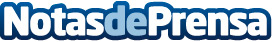 Olivier Blum, de Schneider Electric, galardonado con el premio al mejor Director de Recursos Humanos 2019Olivier Blum inició su trayectoria en Schneider Electric en 1993, asumiendo el cargo de Chief Human Resources Officer en 2014Datos de contacto:Prensa Schneider Electric935228600Nota de prensa publicada en: https://www.notasdeprensa.es/olivier-blum-de-schneider-electric-galardonado_1 Categorias: Nacional Nombramientos Recursos humanos Premios Otras Industrias http://www.notasdeprensa.es